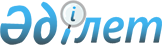 О переименовании Республиканского государственного казенного предприятия "Школа общественного здравоохранения" Агентства Республики Казахстан по делам здравоохраненияПостановление Правительства Республики Казахстан от 18 ноября 2000 года N 1735.
      Правительство Республики Казахстан постановляет: 
      1. Переименовать Республиканское государственное казенное предприятие "Школа общественного здравоохранения" Агентства Республики Казахстан по делам здравоохранения в Республиканское государственное казенное предприятие "Высшая школа общественного здравоохранения" Агентства Республики Казахстан по делам здравоохранения (далее - Предприятие). 
      2. Агентству Республики Казахстан по делам здравоохранения в установленном законодательством Республики Казахстан порядке: 
      1) перерегистрировать Предприятие в органах юстиции; 
      2) принять иные меры, вытекающие из настоящего постановления. 
      3. Внести в некоторые решения Правительства Республики Казахстан следующие изменения: 
      1) утратил силу постановлением Правительства РК от 05.08.2013 № 796;


      2) в постановление Правительства Республики Казахстан от 3 декабря 1999 года N 1852 P991852_ "Вопросы Агентства Республики Казахстан по делам здравоохранения" (САПП Республики Казахстан, 1999 г., N 53, ст. 527): 
      в Перечне организаций, находящихся в ведении Агентства Республики Казахстан по делам здравоохранения, утвержденном указанным постановлением: 
      в строке порядковый номер 63, слово "Школа" заменить словами "Высшая школа". 
      Сноска. Пункт 3 с изменением, внесенным постановлением Правительства РК от 05.08.2013 № 796.


      3. Настоящее постановление вступает в силу со дня подписания. 
      Премьер-Министр
      Республики Казахстан
      (Специалисты: Склярова И.В.,
                    Мартина Н.А.)      
					© 2012. РГП на ПХВ «Институт законодательства и правовой информации Республики Казахстан» Министерства юстиции Республики Казахстан
				